Community and Governance Committee Meeting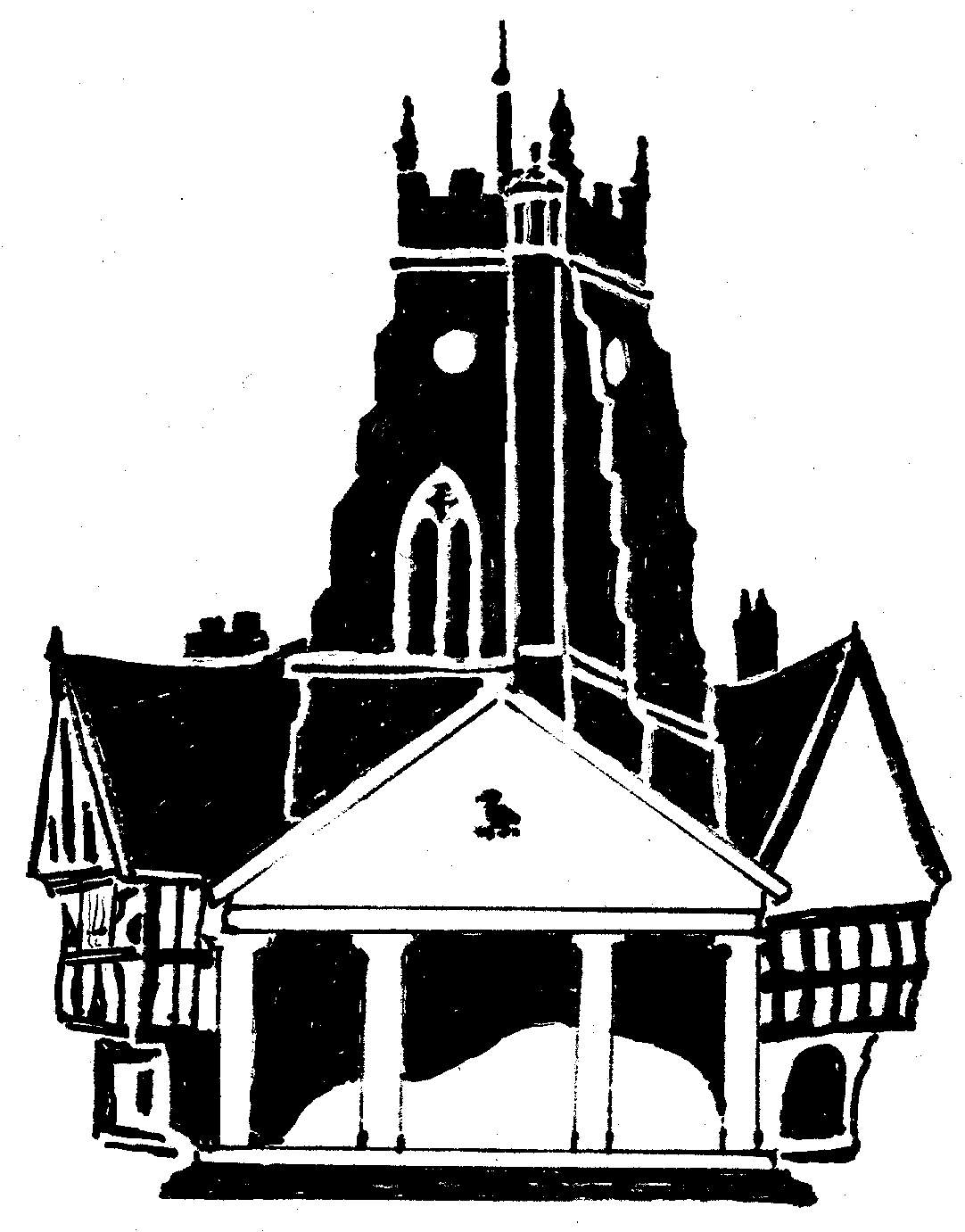         Market Drayton          Town CouncilAgenda Item:   6.CG Draft Community and Governance Budget        Market Drayton          Town CouncilDate: 10 November 2022        Market Drayton          Town CouncilAppendix : CG85        Market Drayton          Town CouncilCost Centre 301DescriptionBudget  2022/23Proposed 2023/244323Community & Governance5,0005,0004325Drayton Messenger7,0007,0004326Events0 04017 Police Panel2,5001,5004326Citizens Advice Bureau03,000This funding has been moved from the large grants/events budget.Total14,50016,500